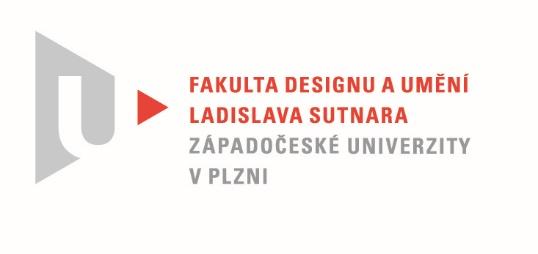 Protokol o hodnoceníkvalifikační práce Název diplomové práce: KLIMAPEDIA.CZPráci předložil student: BcA. Alexandra ZAMOUŘILOVÁ, DiS.Studijní obor a specializace: Ilustrace a grafický design, specializace IlustraceHodnocení vedoucího práce Práci hodnotil: MgA. Ing. Václav ŠlajchCíl práceCíl práce byl naplněn. Stručný komentář hodnotiteleAutorka předkládá k obhajobě projekt na hranici umění a vědy - úvod do internetové encyklopedie klimapedia.cz …  Projekt kombinující nejen dva evidentní prvky: environmentalismus s ilustrací, ale dotýkající se také grafického designu, webdesignu, animace a dalších odvětví výtvarné a programovací činnosti. Domnívám se, že se podařilo naplnit koncept srozumitelného osvětového díla s příklonem k věcnosti spíše než k hysterii, doplněného atraktivním vizuálním obalem. Stejně jako přehledně a věcně působí struktura práce, obdobným způsobem jsou pojaty ilustrační doplňky. Oceňuji autorčinu osobitou výtvarnou řeč, v níž v podstatě nikdy nesklouzává do tisíckrát viděné realistické nudy či didaktických obkreslovaček, stejně tak na druhé straně neinklinuje k pobízivému projevu. Sada digitálně realizovaných ilustrací působí příjemně stylizovaně, konzistentně a při tom zábavně. Počet ilustrací považuji za adekvátní a jejich užití za uměřené množství textu. V díle samotném je patrný letitý osobní zájem o danou problematiku, i déletrvající osobní přetlak přetavený v erupci rozumně řízeného kreativního výbuchu.  Vyjádření o plagiátorstvíNejsou mi známy důvody, kvůli kterým by se dílo dalo považovat za plagiát. 4. Navrhovaná známka a případný komentářModul encyklopedie považuji za otevřený a autorsky stále živý. Jedná se o úspěšně realizovaný první výkop, úvod do projektu, který se bude pravděpodobně dále rozšiřovat. Domnívám se, že autorka našla přiměřený a dostatečně artikulovaný hlas v současné problematice environmentální debaty.  Navrhuji Výborně a děkuji za spolupráci. Datum: 14.08.2022					Podpis: MgA. Ing. Václav ŠlajchTisk oboustranný